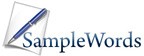 Attendance Tracking Sheet	Month:Attendance Tracking Sheet	Month:Attendance Tracking Sheet	Month:Attendance Tracking Sheet	Month:Attendance Tracking Sheet	Month:Attendance Tracking Sheet	Month:Attendance Tracking Sheet	Month:Attendance Tracking Sheet	Month:Attendance Tracking Sheet	Month:Attendance Tracking Sheet	Month:Attendance Tracking Sheet	Month:Attendance Tracking Sheet	Month:Attendance Tracking Sheet	Month:Attendance Tracking Sheet	Month:Attendance Tracking Sheet	Month:Attendance Tracking Sheet	Month:Attendance Tracking Sheet	Month:Attendance Tracking Sheet	Month:Attendance Tracking Sheet	Month:Attendance Tracking Sheet	Month:Attendance Tracking Sheet	Month:Attendance Tracking Sheet	Month:Attendance Tracking Sheet	Month:Attendance Tracking Sheet	Month:Attendance Tracking Sheet	Month:Attendance Tracking Sheet	Month:Week 1Week 1Week 1Week 1Week 1Week 2Week 2Week 2Week 2Week 2Week 3Week 3Week 3Week 3Week 3Week 4Week 4Week 4Week 4Week 4Week 5Week 5Week 5Week 5Week 5NameMTWTHFMTWTHFMTWTHFMTWTHFMTWTHF